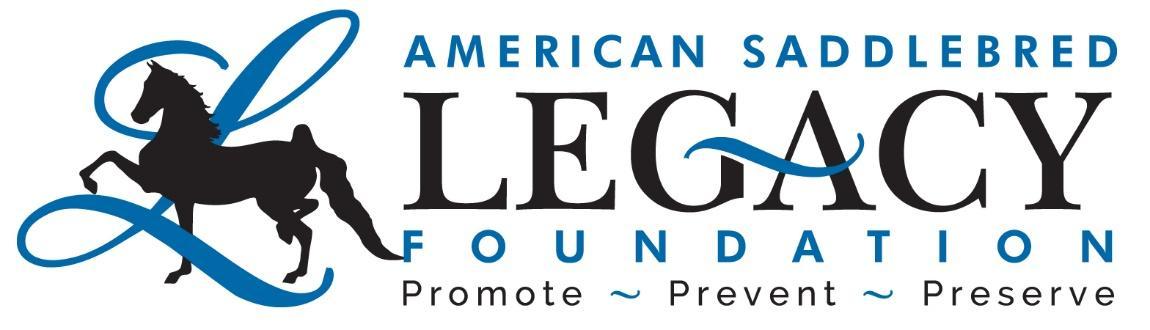 NAME: __________________________________________________________________________ADDRESS: _______________________________________________________________________PHONE:  ______________________  E-MAIL: __________________________________________					CIRCLE ONE:  	ADOPT		 FOSTER 			HELP ME CHOOSENAME OF HORSE CONSIDERING__________________________________________________TELL US ABOUT YOURSELF (Include horsemanship level and expectations for horse you choose): ARE YOU EMPLOYED?	 YES	 NO WILL YOUR HORSE BE BOARDED OR LIVE AT HOME:STALL OR PASTURE WITH SHELTER:ARE YOU CONSIDERING YOUR HORSE FOR BREEDING PURPOSES:  YES   NOIF YES, PLEASE MAKE SURE YOUR REFERENCES ALSO REFLECT YOUR RESPONSIBILITY AS A BREEDER. ALL REFERENCES MUST BE NON-FAMILY RELATED. GIVE BRIEF HIGHLIGHT OF YOUR BREEDING GOALS/EXPECTATIONS:REFERENCE 1(NON FAMILY) NAME/PHONE/EMAIL: REFERENCE 2(NON FAMILY) NAME/PHONE/EMAIL: REFERENCE 3(NON FAMILY) NAME/PHONE/EMAIL: VET REFERENCE/NAME/PHONE/EMAIL:FARRIER REFERENCE//NAME/PHONE/EMAIL:HAVE YOU EVER SENT A HORSE THROUGH AUCTION? IF YES, PLEASE EXPLAIN THE CIRCUMSTANCES AND AUCTION USED.HAS A HORSE IN YOUR CARE EVER SUFFERED A MAJOR ACCIDENT? IF YES, PLEASE EXPLAINHAVE YOU EVER HAD TO EUTHANIZE A HORSE? IF YES, WHAT WERE THE CIRCUMSTANCES/SITUATIONLastly you must submit photos of the facility the horse will reside and any horses currently in your care. You can mail photos with this application OR scan in both and email photos to info@saddlebredlegacy.com with your name in the subject line.  Thanks for applying!